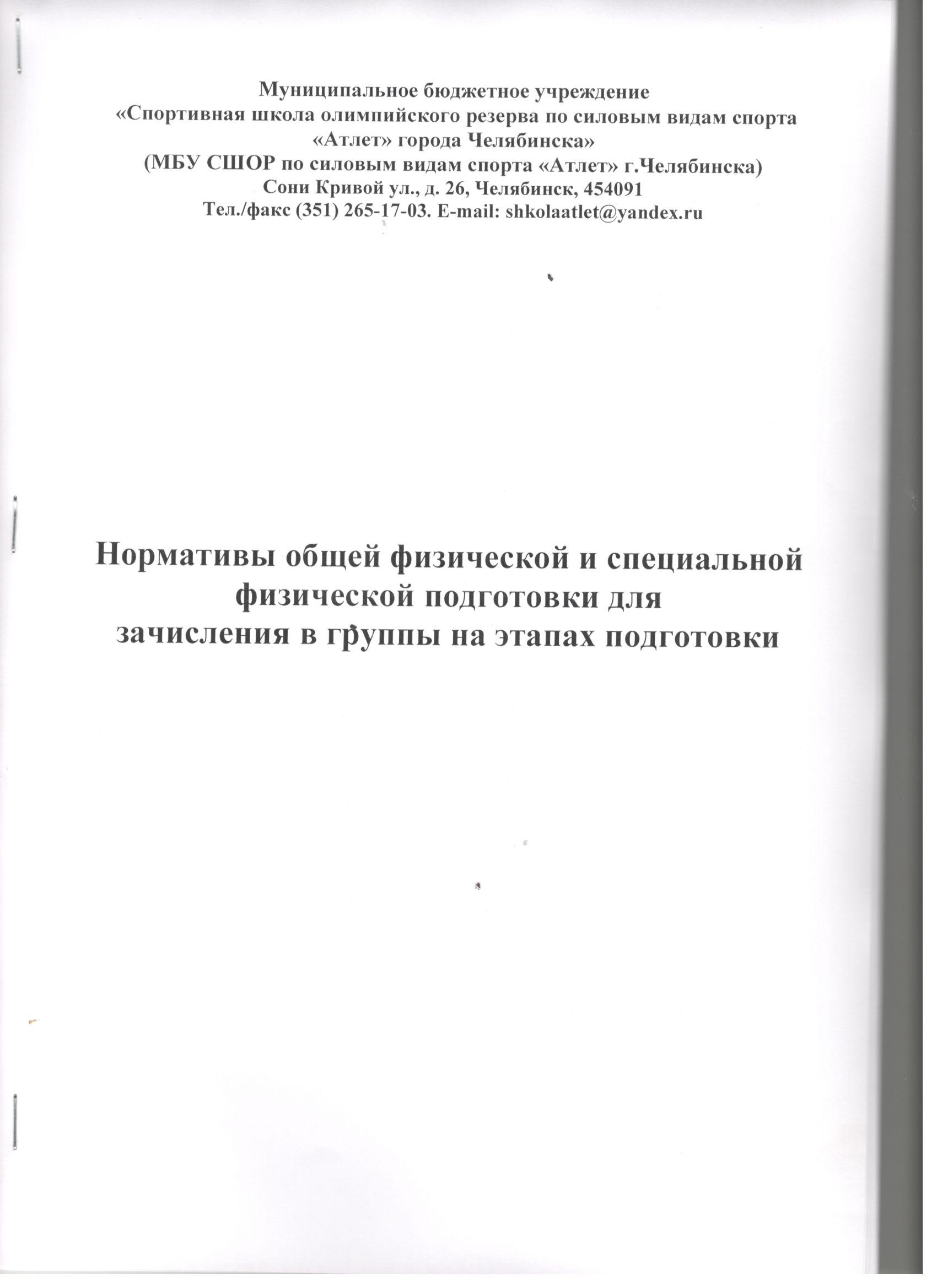 пауэрлифтинг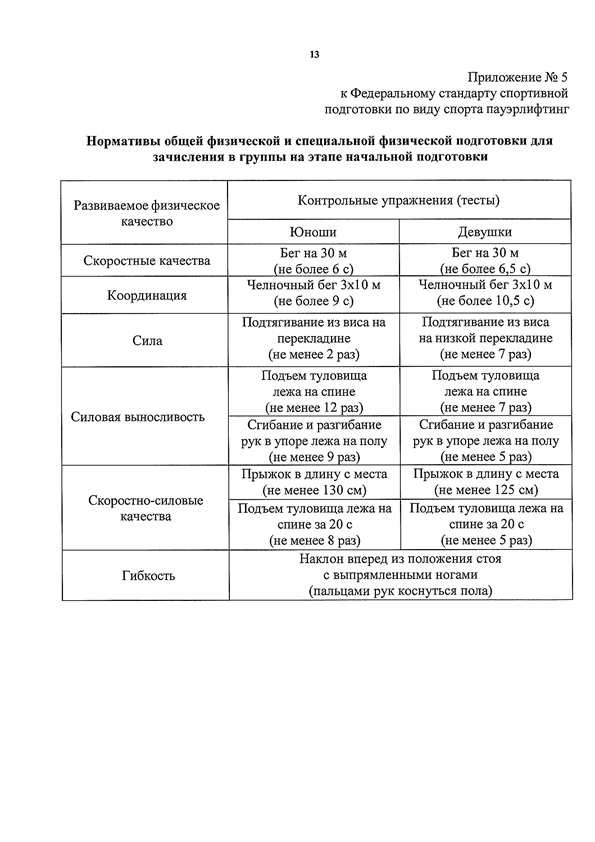 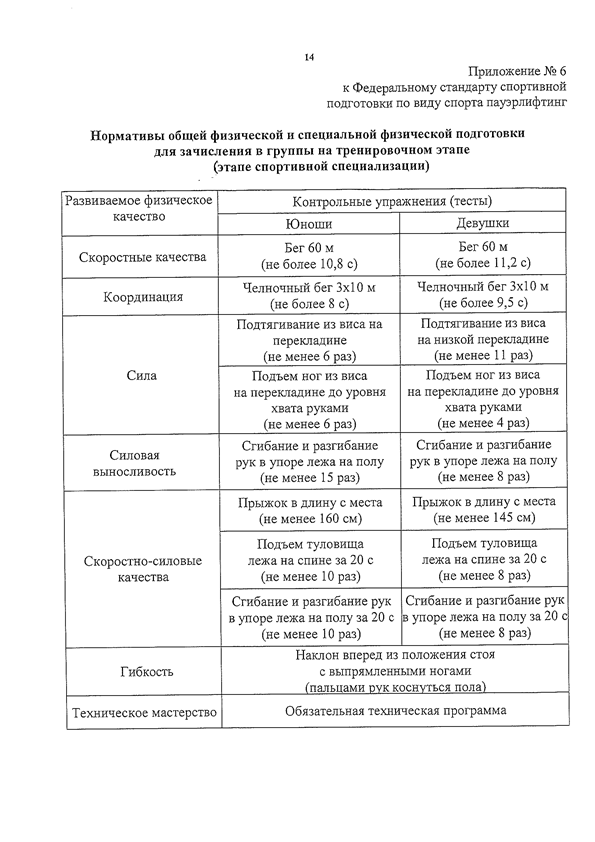 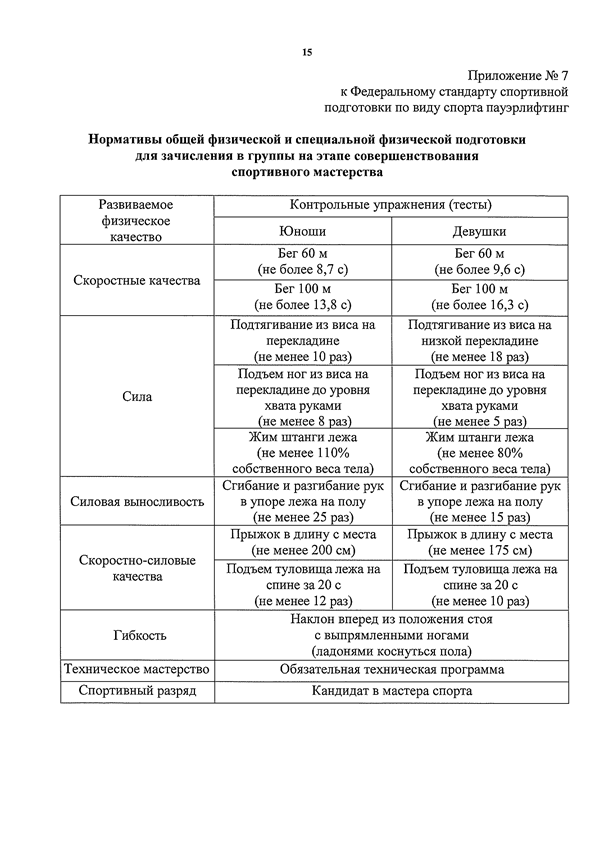 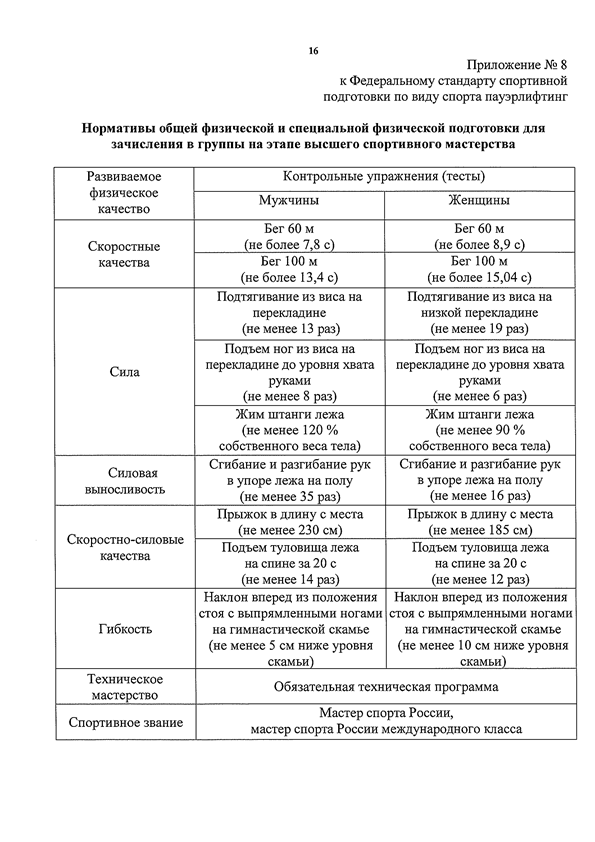 БОДИБИЛДИНГ Нормативы общей и специальной физической подготовки для зачисления в группы на этапе начальной подготовки Нормативы общей и специальной физической подготовки для зачисления в группы на тренировочном этапе Нормативы общей и специальной физической подготовки для зачисления в группы на этапе совершенствования спортивного мастерства Нормативы общей и специальной физической подготовки для зачисления в группы на этапе высшего спортивного мастерстваГИРЕВОЙ СПОРТНормативы общей физической и специальной физической подготовки для зачисления в группы на этапе начальной подготовкиТест 1. Бег 30 м (с) Тест 2. Челночный бег 3х10 м (с)Тест 3. Бег 1000 м (юноши), 800 м (девушки) (без учета, времени)Тест 4. Подтягивание на перекладине (юноши),              сгибание и разгибание рук в упоре лежа (девушки) (кол-во раз)Тест 5. Прыжок в длину с места (см)Тест 6. Выкрут прямых рук вперед-назад (ширина хвата не ограничена) (+)Определение уровня подготовленности по сумме балловНормативы общей физической и специальной физической подготовки для зачисления в группы на тренировочном этапе (этапе спортивной специализации)Тест 1. Бег 100 м (с)Тест 2. Челночный бег 3х10 м (с)Тест 3. Бег 3000 м (юноши), 2000 м (девушки) (мин, сек)Тест 4. Подтягивание на перекладине (юноши),              сгибание и разгибание рук в упоре лежа (девушки) (кол-во раз)Тест 5. Удерживание двух гирь весом 12 кг у груди в исходном положении перед   выталкиванием вверх (юноши) (мин,сек),                удерживание одной гири весом 12 кг в положении фиксации над головой                (девушки) (с).Тест 6.  Прыжок в длину с места (см)Тест 7.  Выкрут прямых рук вперед-назад (ширина хвата 70 см - юноши,               65 см - девушки) (+)Разряд: первый юношеский спортивный разряд, третий спортивный разрядОпределение уровня подготовленности по сумме балловНормативы общей физической и специальной физической подготовки для зачисления в группы на этапе совершенствования спортивного мастерстваТест 1. Бег 100 м (с)Тест 2. Бег 3000 м (юноши), 2000 м (девушки) (мин, сек)Тест 3. Подтягивание на перекладине (юноши),              сгибание и разгибание рук в упоре лежа (девушки) (кол-во раз)Тест 4. Удерживание двух гирь весом 16 кг у груди в исходном положении перед   выталкиванием вверх (юноши) (мин,сек),                удерживание одной гири весом 16 кг в положении фиксации над головой                (девушки) (с).Тест 5.  Прыжок в длину с места (см)Тест 6.  Выкрут прямых рук вперед-назад (ширина хвата 60 см - юноши,               55 см - девушки) (+)Разряд: кандидат в мастера спортаОпределение уровня подготовленности по сумме балловНормативы общей физической и специальной физической подготовки для зачисления в группы на этапе высшего спортивного мастерстваТест 1. Бег 100 м (с)Тест 2. Бег 3000 м (юноши), 2000 м (девушки) (мин, сек)Тест 3. Подтягивание на перекладине (юноши),              сгибание и разгибание рук в упоре лежа (девушки) (кол-во раз)Тест 4. Удерживание двух гирь весом 24 кг у груди в исходном положении перед   выталкиванием вверх (юноши) (мин,сек),                удерживание одной гири весом 24 кг в положении фиксации над головой                (девушки) (с).Тест 5.  Выкрут прямых рук вперед-назад (ширина хвата 55 см - юноши,               50 см - девушки) (+)Разряд: Мастер спорта России, мастер спорта России международного классаОпределение уровня подготовленности по сумме балловЗачисление спортсмена на соответствующий этап подготовки проходит путем оценивания результатов сдачи нормативов по ОФП и СФП. Для зачисления необходимо набрать 10 баллов по сумме всех испытаний. В случае, если спортсмен набрал 9 баллов и меньше, то он зачислению не подлежит.Методические указания по организации тестирования по общей физической и специальной физической подготовки:1. Бег на 30м, 100м выполняется в спортивной обуви без шипов на дорожке стадиона или в спортивном зале. В каждом забеге участвуют не менее двух спортсменов, результаты регистрируются с точностью до десятой доли секунды. Разрешается только одна попытка.2. Сгибание и разгибание рук в упоре лежа. Исходное положение: упор лежа, голова-туловище-ноги составляют прямую линию. Сгибание рук выполняется до касания грудью пола, не нарушая прямой линии тела, а разгибание – до полного выпрямления рук, при сохранении прямой линии голова-туловище-ноги. Дается одна попытка, фиксируется количество отжиманий при условии правильного выполнения теста в произвольном темпе.3. Прыжок в длину с места. Исходное положение: стать носками к стартовой черте, приготовиться к прыжку. Выполняется двумя ногами с махом руками. Длина прыжка с трех попыток измеряется в сантиметрах от стартовой линии до ближнего к стартовой линии касания мата ногами испытуемого.4. Бег 3000 м, 2000 м. Бег на выносливость проводится по беговой дорожке стадиона или любой ровной местности. Испытание выполняется из положения высокого старта. Группа участников выстраивается за 3 метра до стартовой линии. По команде «На старт!» участники занимают свои места перед линией старта. После команды «Марш!» они начинают бег. При беге участникам запрещается наступать на линию бровки с левой стороны, что приведет к сокращению дистанции. Предпочтительно трасса должна иметь кольцевую форму с кругами по 500 метров, что позволит видеть всех участников и вовремя оказать медицинскую помощь. Максимальное количество участников в одном забеге на дистанцию 3 000 метров — не более 20 человек. Разрешается только одна попытка.5. Челночный бег 3х10. По команде «старт» спортсмен начинает резкое ускорение в сторону ближайшей фишки (разметки). После касания ее рукой происходит резкий разворот, выполняющийся с помощью стопорящего шага (максимально быстрое изменение направление бега). Теперь цель движения – следующая фишка, находящаяся на расстоянии 10 м. Достигнув этой точки и коснувшись фишки, спортсмен направляется обратно. После заключительного поворота необходимо набрать максимальную скорость и, не замедляясь, пробежать финиш.6. Подтягивание на перекладине. Тестируемый, из положения виса-лежа, сгибает руки так, чтобы его подбородок находился под перекладиной. Фиксируется количество подтягиваний в произвольном темпе.7. Удерживание двух гирь у груди в исходном положении перед выталкиванием вверх. Стопы по ширине таза (не слишком широко или узко), носки немного развернуты в стороны. Взяться руками за дужки гирь, сделать наклон прямой спиной и выполнить замах руками, раскачивая гири назад и вперед. Через подсед подбросить гири перед собой, в середине амплитуды согнуть локти и принять исходное положение – локти максимально прижаты к туловищу и лежат на животе, выше таза. Держать гири развернутыми дужками друг к другу. Колени выпрямить, подать таз немного вперед, а спину отклонить назад – это даст возможность опираться локтями в живот, не напрягая мышцы рук. 8. Удерживание одной гири в положении фиксации над головой. При фиксации гиря вверху на прямой руке ноги должны быть выпрямлены, свободная рука опущена или отведена немного в сторону. Гиря находится за предплечьем.9. Выкрут прямых рук вперед-назад. Упражнение выполняется с не растягивающейся скакалкой. Исходное положение стоя, руки вперед, в руках сложенная скакалка. При выполнении упражнения руки отводятся вверх, затем назад за спину плавным одновременным движением, затем обратно, не сгибая в локтевых суставах. Выполняется 3-и попытки, лучший результат определяется по наименьшему расстоянию между кистями рук в сантиметрах.ТЯЖЕЛАЯ АТЛЕТИКАНормативы общей физической и специальной физической подготовки длязачисления в группы на этапе начальной подготовкеНормативы общей физической и специальной физической подготовки для зачисления в группы на тренировочном этапе (этапе спортивной специализации)Нормативы общей физической и специальной физической подготовки длязачисления в группы на этапе совершенствования спортивного мастерстваНормативы общей физической и специальной физической подготовки для зачисления в группы на этапе высшего спортивного мастерстваРазвиваемое физическое качествоКонтрольные упражнения (тесты)Контрольные упражнения (тесты)Развиваемое физическое качествоЮношиДевушкиСкоростные качестваБег на 30 м(не более 6,9 с)Бег на 30 м(не более 7,2 с)Скоростно-силовые качестваПрыжок в длину с места(не менее 115 см)Прыжок в длину с места(не менее 110 см)Скоростно-силовые качестваПодъем туловища, лежа на спине за 30 с(не менее 12 раз)Подъем туловища, лежа на спине за 30 с(не менее 10 раз)КоординацияЧелночный бег 3х10м(не более 10,4 с)Челночный бег 3х10м(не более 10,9 с)СилаСгибание и разгибание рук в упоре лежа(не менее 7 раз)Сгибание и разгибание рук в упоре лежа(не менее 4 раз)ГибкостьНаклон вперед, колени выпрямлены(кисти рук на линии стоп)Наклон вперед, колени выпрямлены(кисти рук на линии стоп)Развиваемое физическое качествоКонтрольные упражнения (тесты)Контрольные упражнения (тесты)Развиваемое физическое качествоЮношиДевушкиСкоростные качестваБег на 30 м(не более 6,7 с)Бег на 30 м(не более 7,0 с)Скоростно-силовые качестваПрыжок в длину с места(не менее 120 см)Прыжок в длину с места(не менее 115 см)Скоростно-силовые качестваПодъем туловища, лежа на спине за 30 с(не менее 15 раз)Подъем туловища, лежа на спине за 30 с(не менее 12 раз)КоординацияЧелночный бег 3х10м(не более 10,1 с)Челночный бег 3х10м(не более 10,7 с)СилаПодтягивания на перекладине(не менее 3 раз)Сгибание и разгибание рук в упоре лежа(не менее 7 раз)ГибкостьНаклон вперед, колени выпрямлены(кисти рук на линии стоп)Наклон вперед, колени выпрямлены(кисти рук на линии стоп)ГибкостьВыкрут прямых рук вперед-назад(ширина хвата не более 60см)Выкрут прямых рук вперед-назад(ширина хвата не более 60см)ВыносливостьПрыжки со скакалкой за 1 мин(не менее 70 раз)Прыжки со скакалкой за 1 мин(не менее 100 раз)Развиваемое физическое качествоКонтрольные упражнения (тесты)Контрольные упражнения (тесты)Развиваемое физическое качествоЮношиДевушкиСкоростные качестваБег на 30 м(не более 5,4 с)Бег на 30 м(не более 5,6 с)Скоростно-силовые качестваПрыжок в длину с места(не менее 200 см)Прыжок в длину с места(не менее 175 см)Скоростно-силовые качестваПодъем туловища, лежа на спине за 30 с(не менее 20 раз)Подъем туловища, лежа на спине за 30 с(не менее 18 раз)КоординацияЧелночный бег 3х10м(не более 8,7 с)Челночный бег 3х10м(не более 9,0 с)СилаПодтягивания на перекладине(не менее 10 раз)Сгибание и разгибание рук в упоре лежа(не менее 15 раз)ГибкостьНаклон вперед, колени выпрямлены(кисти рук на линии стоп)Наклон вперед, колени выпрямлены(кисти рук на линии стоп)ГибкостьВыкрут прямых рук вперед-назад(ширина хвата не более 45см)Выкрут прямых рук вперед-назад(ширина хвата не более 40см)ВыносливостьПрыжки со скакалкой за 1 мин(не менее 100 раз)Прыжки со скакалкой за 1 мин(не менее 130 раз)Развиваемое физическое качествоКонтрольные упражнения (тесты)Контрольные упражнения (тесты)Развиваемое физическое качествоЮношиДевушкиСкоростные качестваБег на 30 м(не более 5,0 с)Бег на 30 м(не более 5,2 с)Скоростно-силовые качестваПрыжок в длину с места(не менее 230 см)Прыжок в длину с места(не менее 185 см)Скоростно-силовые качестваПодъем туловища, лежа на спине за 30 с(не менее 25 раз)Подъем туловища, лежа на спине за 30 с(не менее 22 раз)КоординацияЧелночный бег 3х10м(не более 7,3 с)Челночный бег 3х10м(не более 8,3 с)СилаПодтягивания на перекладине(не менее 13 раз)Сгибание и разгибание рук в упоре лежа(не менее 20 раз)СилаПодъем ног из виса на гимнастической стенке в положение «угол»(не менее 16 раз) Подъем ног из виса на гимнастической стенке в положение «угол»(не менее 13 раз) ГибкостьНаклон вперед, колени выпрямлены(кисти рук на линии стоп)Наклон вперед, колени выпрямлены(кисти рук на линии стоп)ГибкостьВыкрут прямых рук вперед-назад(ширина хвата не более 45см)Выкрут прямых рук вперед-назад(ширина хвата не более 40см)ВыносливостьПрыжки со скакалкой за 1 мин(не менее 100 раз)Прыжки со скакалкой за 1 мин(не менее 130 раз)Кол-во балловТест 1Тест 1Тест 2Тест 2Тест 3Тест 3Тест 4Тест 4Тест 5Тест 5Тест 6Тест 6Кол-во балловюндевюндевюндевюндевюндевюндев16,26,49,610,2--46130110--26,06,29,410,0--57135115--35,96,19,39,9--68140120--45,86,09,29,8--79145125--55,75,99,19,7++810150 130++НПУровень подготовленности (баллы)Уровень подготовленности (баллы)Уровень подготовленности (баллы)Уровень подготовленности (баллы)НПотличнохорошоподготовлен для переводанеудовлетво-рительноБаллы2518-2410-171 - 9Кол-во балловТест 1Тест 1Тест 2Тест 2Тест 3Тест 3Тест 4Тест 4Тест 5Тест 5Тест 6Тест 6Тест 7Тест 7Кол-во балловюн дев юн  девюн дев юн девюн девюн дев юн дев114,518,0 9,49,813,2010,108123,00 30 170150--214,417,9 9,39,713,1010,009133,1035175155--314,317,8 9,29,613,009,5010143,2040180160--414,217,7 9,19,512,509,4011153,3045185165--514,017,5 9,09,412,409,3012163,4050190170++ТЭУровень подготовленности (баллы)Уровень подготовленности (баллы)Уровень подготовленности (баллы)Уровень подготовленности (баллы)ТЭотличнохорошоподготовлен для переводанеудовлетво-рительноБаллы3020-2910-191 - 9Кол-во балловТест 1Тест 1Тест 2Тест 2Тест 3Тест 3Тест 4Тест 4Тест 5Тест 5Тест 6Тест 6Кол-во балловюндевюндевюндевюндевюндевюндев113,417,012,009,2816263,00 30 240200--213,316,911,509,2017273,1035245205--313,216,811,459,1518283,2040250210--413,116,711,409,1019293,3045255215---513,016,511,309,0020303,4050260220++ССМУровень подготовленности (баллы)Уровень подготовленности (баллы)Уровень подготовленности (баллы)Уровень подготовленности (баллы)ССМотличнохорошоподготовлен для переводанеудовлетво-рительноБаллы2518-2410-171 - 9Кол-во балловТест 1Тест 1Тест 2Тест 2Тест 3Тест 3Тест 4Тест 4Тест 5Тест 5Кол-во балловюндевюндевюндевюндевюндев112,714,810,208,4820353,00 30 --212,614,710,158,4521363,1035--312,514,610,108,4022373,2040--412,414,510,058,3523383,3045--512,314,410,008,3024393,4050++ВСМУровень подготовленности (баллы)Уровень подготовленности (баллы)Уровень подготовленности (баллы)Уровень подготовленности (баллы)ВСМотличнохорошоподготовлен для переводанеудовлетво-рительноБаллы2015-1910-141 - 9№ п/пУпражненияЕдиница измеренияНормативНорматив№ п/пУпражненияЕдиница измеренияЮношиДевушки1Прыжок в длину с места отталкиванием двумя ногами, с приземлением на обе ногисмне менеене менее1Прыжок в длину с места отталкиванием двумя ногами, с приземлением на обе ногисм1301252И.П. – стоя на двух ногах лицом к гимнастической скамейке. Выполнить, отталкиванием двумя ногами, запрыгивания на гимнастическую скамейку с возвратом в И.П. в течение 10 сколичество разне менеене менее2И.П. – стоя на двух ногах лицом к гимнастической скамейке. Выполнить, отталкиванием двумя ногами, запрыгивания на гимнастическую скамейку с возвратом в И.П. в течение 10 сколичество раз863И.П. – лежа на спине. Ноги согнуты в коленях на ширине плеч, руки согнуты и сжаты в замок за головой. Подъем туловища до касания бедер с возвратом в И.П. в течение 30 с.количество разне менеене менее3И.П. – лежа на спине. Ноги согнуты в коленях на ширине плеч, руки согнуты и сжаты в замок за головой. Подъем туловища до касания бедер с возвратом в И.П. в течение 30 с.количество раз1074И.П. – упор лежа. Сгибание и разгибание рукколичество разне менеене менее4И.П. – упор лежа. Сгибание и разгибание рукколичество раз1055Вис хватом сверху на высокой перекладине на согнутых под углом 90 рукахсне менеене менее5Вис хватом сверху на высокой перекладине на согнутых под углом 90 рукахс646Наклон вперед из положения стоя с выпрямленными ногами на полу. Коснуться пола пальцами рук.количество разне менеене менее6Наклон вперед из положения стоя с выпрямленными ногами на полу. Коснуться пола пальцами рук.количество раз11№ п/пУпражненияЕдиница измеренияНормативНорматив№ п/пУпражненияЕдиница измеренияЮношиДевушки1Прыжок в длину с места отталкиванием двумя ногами, с приземлением на обе ногисмне менеене менее1Прыжок в длину с места отталкиванием двумя ногами, с приземлением на обе ногисм1601452И.П. – стоя на двух ногах лицом к гимнастической скамейке. Выполнить, отталкиванием двумя ногами, запрыгивания на гимнастическую скамейку с возвратом в И.П. в течение 10 сколичество разне менеене менее2И.П. – стоя на двух ногах лицом к гимнастической скамейке. Выполнить, отталкиванием двумя ногами, запрыгивания на гимнастическую скамейку с возвратом в И.П. в течение 10 сколичество раз12103И.П. – лежа на спине. Ноги согнуты в коленях на ширине плеч, руки согнуты и сжаты в замок за головой. Подъем туловища до касания бедер с возвратом в И.П. в течение 30 с.количество разне менеене менее3И.П. – лежа на спине. Ноги согнуты в коленях на ширине плеч, руки согнуты и сжаты в замок за головой. Подъем туловища до касания бедер с возвратом в И.П. в течение 30 с.количество раз1294И.П. – упор лежа. Сгибание и разгибание рукколичество разне менеене менее4И.П. – упор лежа. Сгибание и разгибание рукколичество раз1895Вис хватом сверху на высокой перекладине на согнутых под углом 90 рукахсне менеене менее5Вис хватом сверху на высокой перекладине на согнутых под углом 90 рукахс1286Наклон вперед из положения стоя с выпрямленными ногами на полу. Коснуться пола пальцами рук.количество разне менеене менее6Наклон вперед из положения стоя с выпрямленными ногами на полу. Коснуться пола пальцами рук.количество раз11№ п/пУпражненияЕдиница измеренияНормативНорматив№ п/пУпражненияЕдиница измеренияЮношиДевушки1Прыжок в длину с места отталкиванием двумя ногами, с приземлением на обе ногисмне менеене менее1Прыжок в длину с места отталкиванием двумя ногами, с приземлением на обе ногисм2151802И.П. – лежа на спине. Ноги согнуты в коленях на ширине плеч, руки согнуты и сжаты в замок за головой. Подъем туловища до касания бедер с возвратом в И.П. в течение 30 с.количество разне менеене менее2И.П. – лежа на спине. Ноги согнуты в коленях на ширине плеч, руки согнуты и сжаты в замок за головой. Подъем туловища до касания бедер с возвратом в И.П. в течение 30 с.количество раз18153И.П. – упор лежа. Сгибание и разгибание рукколичество разне менеене менее3И.П. – упор лежа. Сгибание и разгибание рукколичество раз36154И.П. - подтягивание хватом сверху на высокой перекладине. Сгибание и разгибание рукколичество разне менеене менее4И.П. - подтягивание хватом сверху на высокой перекладине. Сгибание и разгибание рукколичество раз12-5И.П. - подтягивание из виса лежа на низкой перекладине. количество раз-186Вис хватом сверху на высокой перекладине на согнутых под углом 90 рукахсне менеене менее6Вис хватом сверху на высокой перекладине на согнутых под углом 90 рукахс1612Наклон вперед из положения стоя с выпрямленными ногами на гимнастической скамейке. Кисти рук тянутся вниз, кончики пальцев рук ниже уровня линии стопсмне менеене менееНаклон вперед из положения стоя с выпрямленными ногами на гимнастической скамейке. Кисти рук тянутся вниз, кончики пальцев рук ниже уровня линии стопсм23№ п/пУпражненияЕдиница измеренияНормативНорматив№ п/пУпражненияЕдиница измеренияЮношиДевушки1Прыжок в длину с места отталкиванием двумя ногами, с приземлением на обе ногисмне менеене менее1Прыжок в длину с места отталкиванием двумя ногами, с приземлением на обе ногисм2151802И.П. – лежа на спине. Ноги согнуты в коленях на ширине плеч, руки согнуты и сжаты в замок за головой. Подъем туловища до касания бедер с возвратом в И.П. в течение 30 с.количество разне менеене менее2И.П. – лежа на спине. Ноги согнуты в коленях на ширине плеч, руки согнуты и сжаты в замок за головой. Подъем туловища до касания бедер с возвратом в И.П. в течение 30 с.количество раз24203И.П. – упор лежа. Сгибание и разгибание рукколичество разне менеене менее3И.П. – упор лежа. Сгибание и разгибание рукколичество раз28174И.П. - подтягивание хватом сверху на высокой перекладине. Сгибание и разгибание рукколичество разне менеене менее4И.П. - подтягивание хватом сверху на высокой перекладине. Сгибание и разгибание рукколичество раз12-5И.П. - подтягивание из виса лежа на низкой перекладине. количество раз-186Вис хватом сверху на высокой перекладине на согнутых под углом 90 рукахсне менеене менее6Вис хватом сверху на высокой перекладине на согнутых под углом 90 рукахс1814Наклон вперед из положения стоя с выпрямленными ногами на гимнастической скамейке. Кисти рук тянутся вниз, кончики пальцев рук ниже уровня линии стопсмне менеене менееНаклон вперед из положения стоя с выпрямленными ногами на гимнастической скамейке. Кисти рук тянутся вниз, кончики пальцев рук ниже уровня линии стопсм45